Diede Construction, Inc.                                                                                                                                         Written 07/2//2016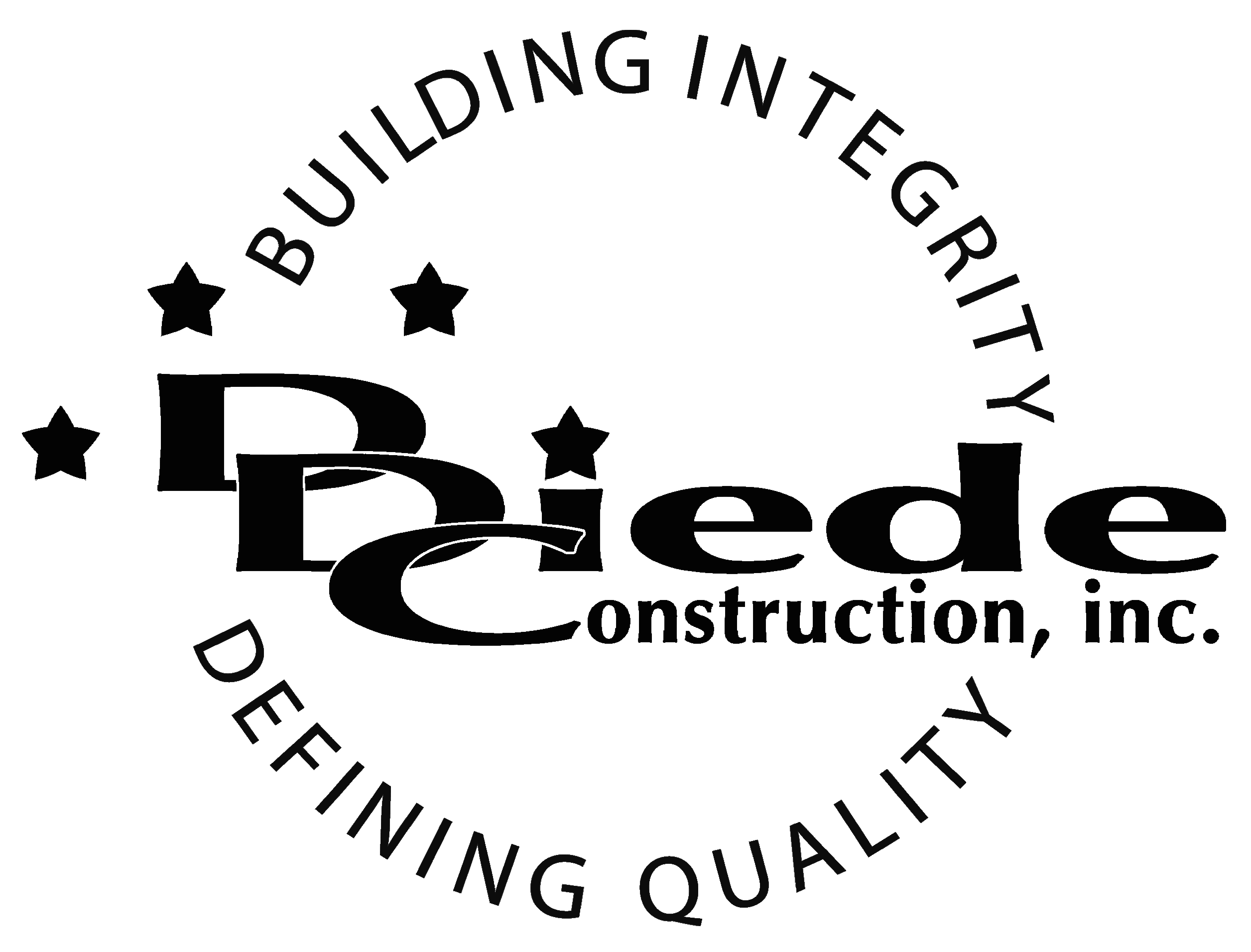                                                                                                                                                                                      Page 1 of 2            Title: Senior AccountantCompany: Diede Construction, Inc.Locations: LodiDescription:Senior AccountantPosition SummaryThe Senior Accountant is responsible for serving as a team leader in the finance department and ensuring that financial records for Diede Construction, Inc. are created accurately and in a timely fashion.The Senior Accountant of Diede Construction, Inc. has the responsibility for working closely with Senior Management, Bookkeepers, and Operations teams and providing advice, documentation and administrative support as needed.This position will require reviewing and updating procedures.  The candidate must be willing to spearhead changes and create an environment that strives for efficiency and productivity.Essential FunctionsResponsible for creating and analyzing accounting records, financial statements and other reports accurately following GAAPWorks with Senior Management and finance to develop appropriate strategies and procedures for Diede Construction, Inc.Performs account audits to ensure accuracy.Maintains and audits company financial records.Follows and in some cases, develops SOPs for the Finance team.Performs duties relating to bookkeeping, tax reporting and government auditsCreates and analyzes budgetsAssist in year-end closing including:Journal entry adjustments for depreciation expenses & fixed assetsJournal entries for any accrualsReconciliation of Federal Income and State Taxes paidPreparation of fiscal year end trial balanceReconciliation of bank accounts, credit cards, and money accountsPreparation of tax formsCollaborates as a consultant in areas such as compensation, benefits, and asset protectionProvides training and mentoring to other members of the Financial teamTactful, Professional Demeanor with the ability to Interact Effectively and Communicate with:OwnersOwners RepsSuppliersSubcontractorsManagersCollaborate with others on financial team and fill in or help as neededSpecial projects that include improving reporting, determining costs, preparing distinct financial packages for unique situations.The responsibilities of this position include, but are not limited to those listed above.Knowledge & SkillsCPA License preferred, but not requiredProficient in using a computer and the below listed programs:Microsoft Office (Outlook, Word, Excel, etc.)Viewpoint or similar Construction Accounting softwareQuickbooksMust be responsible and self-managedMust have excellent follow-up and tracking skillsMust be hands --on, detail oriented and enjoy working in a fast-paced, rapid growth, family owned company environment.Must have a solid understanding of the accounting cycle.Experience in construction or manufacturing accountingProfessional presentation and conductAbility to multi-task under time constraints and working effectively as a team player in a professional office environment.Demonstrates excellent verbal and written communication skills.Company OverviewFamily-owned Diede Construction, Inc. (DDC) has grown its reputation by building with integrity since 1978.  Today we design, build and manage properties throughout multiple states.  The company continues to grow based on our ability to handle larger, more complex projects – projects requiring our signature creativity and our comprehensive services.We build great buildings not by being big, but by thinking big.  We build trust by treating our clients, employees and subcontractors like members of the Diede Family.  We expedite projects by having a positive, focused attitude.  